Yr 11 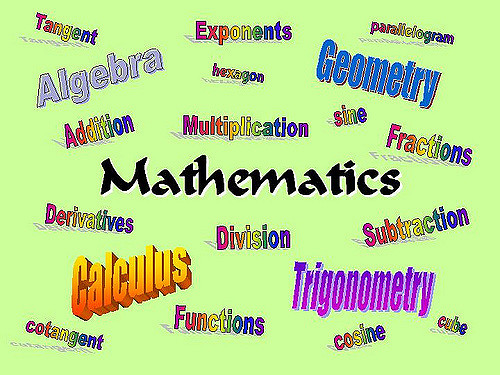 ELP GROUP SCHEME OF WORK 2016-2017Term 1Term 1Week 1Introduction to Whole numberPlace value.Large numbers.Ascending / descending numbers.Week 2Introduction to Whole numberWrite numbers in words and vice versa.Count forward and backwards in steps of 2, 5 and 10.Week 3Introduction to Whole numberCount forward and backwards in steps of 50 and 100.Week 4Working With Whole numberRound numbers to nearest 10.Round numbers to nearest 100.Round numbers to nearest 1000.Week 5Working With Whole numberAddition in real life.Subtraction in real life.Week 6Working With Whole numberMultiplication in real life.Division in real life.Week 7Recap and end of term activitiesRecap and end of term activities.Term 2Term 2Week 1Working with FractionsIdentifying fractions.Identifying non unit fractions.Week 2Working with FractionsIdentify whole numbers.Find the fraction of an amount.Week 3Working with FractionsFind the non unit fraction of an amount.Week 4Using moneyMaking amounts of money.Adding up a shopping list.Rounding money to nearest pound.Week 5Using moneyWorking out change.Week 6Using moneyRecap of all money work.Week 7Recap and end of term activitiesRecap and end of term activities.Christmas activities.Term 3Term 3Week 1Working with 2D and 3D shapesRecognising polygons.Recognising 3D shapes.Week 2Working with 2D and 3D shapesDraw lines of symmetry.Draw reflections in a mirror line.Week 3Working with 2D and 3D shapesCompare shapes.Identify properties of 2D shapes.Identify properties of 3D shapes.Week 4Working with 2D and 3D shapesIdentifying 3D shapes from 2D pictures.Draw 3D shapes on isometric paper.Week 5Working with 2D and 3D shapesDrawing nets.Making objects from nets.Week 6Review weekRecap and end of term activities.Term 4Term 4Week 1Units of measurementKnow units of length.Know units of mass.Know units of capacity.Week 2Units of measurementEstimate length.Estimate mass.Estimate capacity.Week 3Units of measurementAccurate measure length. Accurate measure mass.Accurate measure capacity.Week 4Working with angle and positionDescrIbe position.DescrIbe angles.Week 5Working with angle and positionDescribe and plan a route.Directions on compass.Week 6Review weekRecap and end of term activities.Term 5Term 5Week 1Data HandlingData Handling Investigation.Week 2Data HandlingData Handling Investigation.Week 3Data HandlingInterpreting information from tables and charts.Interpreting information from 2 way tables and charts.Week 4Data HandlingComparing  information from tables and charts.Comparing information from 2 way tables and charts.Week 5Finishing OffMaking sure everything is finished and collated.Week 6Review weekRecap and end of term activities.